Информация о кандидатах на должность председателя Студенческого совета  ГБПОУ «Назрановский политехнический колледж» в рамках Всероссийской кампании «Твой выбор»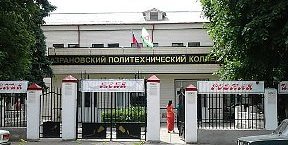 ГБПОУ «Назрановский политехнический колледж»  подключился к Всероссийской кампании по всеобщим выборам председателей советов обучающихся  профессиональных образовательных организаций и образовательных организаций высшего образования «Твой выбор». Голосование назначено на 15 ноября.В колледже обучается на очном отделении 514 студентов по следующим направлениям обучения:  прикладная информатика (по отраслям);         экономика, бухгалтерский учет (по отраслям);         преподавание в начальных классах;         право и организация социального обеспечения;         дошкольное  образование. Кандидаты на пост председателя Студенческого совета:Долаков Магомед Мусаевич - студент 3 курса учебной группы № 399 специальность «Экономика, бухгалтерский учет», капитан интеллектуального клуба «Легион», последняя игра дала 3-е, призовое место среди команд учреждений среднего профессионального образования, систематически провожу брейн-ринги «Что? Где? Когда?».  Умею работать в команде и самостоятельно, поддерживать командный дух. Активный, энергичный, ответственный, люблю и умею решать проблемы. Находя общий язык  с людьми разных культур и национальностей. Увлекаюсь спортом, имею грамоты, дипломы, которые получал,  занимая призовые места.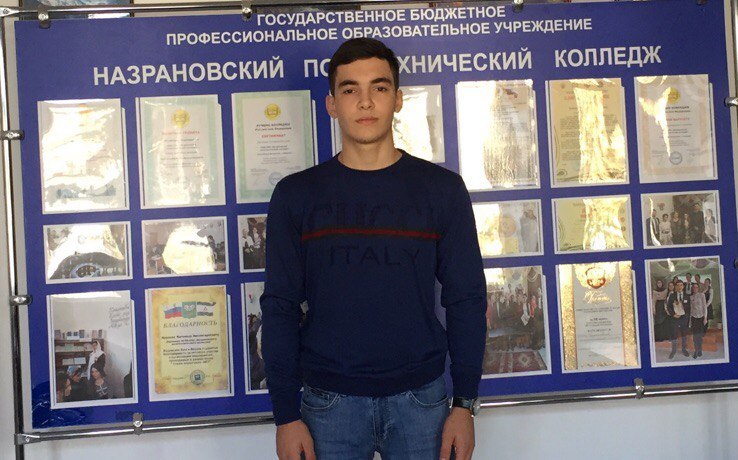 Основные положения программы: Модернизация студенческого самоуправления в соответствии с государственной молодёжной политикой, стимулирование интереса как к учебной и  общественной деятельности, повышение инициативности студентов;Развитие внешних связей с другими колледжами, Комитетом по делам молодежи и общественными организациями с целью повышения студенческой коммуникабельности;Организация досуга студентов и содействиев проведении спортивных, культурно-массовых мероприятий, турниров, Брейн – рингов  «Что? Где? Когда?». Вовлечение студентов в спортивную жизнь колледжа, реорганизация спортивной секции, информирование о предстоящих соревнованиях, освещение их результатов и помоощь преподавателям кафедры физической культуры  в организации и проведении внутриколледжных  соревнований;Работа над развитием, совершенствованием форм и методов своей деятельности, развитие информационной деятельности.Страничка в социальной сети: https://vk.com/idblckfshnХамхоева Марем Хасановна - студентка 1 курса учебной группы № 113 специальность «Преподавание в начальных классах», я с отличием закончила ГБОУ «Гимназия № 1 им. С.И. Чахкиева г. Малгобек». за годы учебы  активно участвовала в различных олимпиадах, конкурсе «Лучшие чтецы», во Всероссийском конкурсе «Счастье – это …», в республиканской научно – исследовательской конференции «Любовью к Родине дыша, во Всероссийском экологическом форуме «Зеленая планета», участие отмечено дипломами  бронзового призера. Умею работать в команде, была волонтером при проведении различных мероприятий, член благотворительного клуба г. Малгобек, умею поддерживать командный дух. Имею хорошие организаторские способности, дружелюбна, коммуникабельна. Открыта  к новым идеям и миру!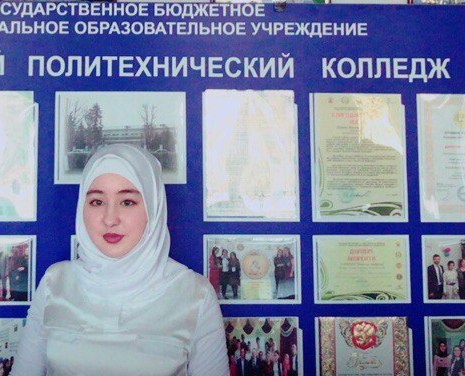 Основные положения предвыборной программы: Пропаганда здорового образа жизни среди студентов, в т. ч. проведение бесед, лекций о вреде курения, алкоголизма и иных форм зависимости;Популяризация работы Студсовета и создание положительного имиджа колледжа;проведение анкетирования студентов, касающегося качества материально – технического и иного состояния  колледжа, с оглашением результатов опроса;развитие  проектной и иной деятельности;информационное освещение мероприятий колледжа.Страничка в социальной сети: https://vk.com/mir_ _mira Албогачиева Мадина Руслановна - студентка 1 курса учебной группы № 112 специальность «Преподавание в начальных классах», за годы учебы в школе активно участвовала в школьном, районном этапах олимпиады по ингушскому языку и литературе, истории, обществознанию, участвовала в республиканском  ток – шоу на тему «Знаешь ли ты историю края?». Весной 2015 г. была поощрена поездкой во Всероссийский детский центр «Смена», в рамках которого участвовала в проведении профильной смены «Школа юных изобретателей: Инженерия будущего», имею сертификат участника. Умею работать в команде, была волонтером при проведении различных мероприятий, умею поддерживать командный дух. 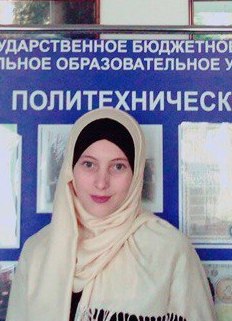 Основные положения предвыборной программы: Организация работы по выявлению социально-бытовых проблем студентов и поиск путей их решения;проведение анкетирования студентов, касающегося качества преподавания в колледже, с оглашением результатов опроса;участие в организации системы дополнительного образования (юный изобретатель, шахматист, лингвист и т.д.);участие в работе пресс-центра колледжа, информационное освещение мероприятий колледжа.Страничка в социальной сети: https://vk.com/id444623460 Торшхоева Феридэ Аслановна  - студентка 1 курса учебной группы № 108 специальность «Право и организация социального обеспечения», я закончила ГБОУ «СОШ № 1 с.п. Яндаре Назрановского района» Республики Ингушетия, за годы учебы в школе активно участвовала в школьном, районном этапах олимпиады по русскому языку и литературе, истории, имею грамоты активного участника. Умею работать в команде, была волонтером при проведении различных мероприятий, умею поддерживать командный дух. Участвую в различного рода интеллектуальных конкурсах получая  грамоты активного участника. Люблю обобщать информации, читать, увлекаюсь музыкой. 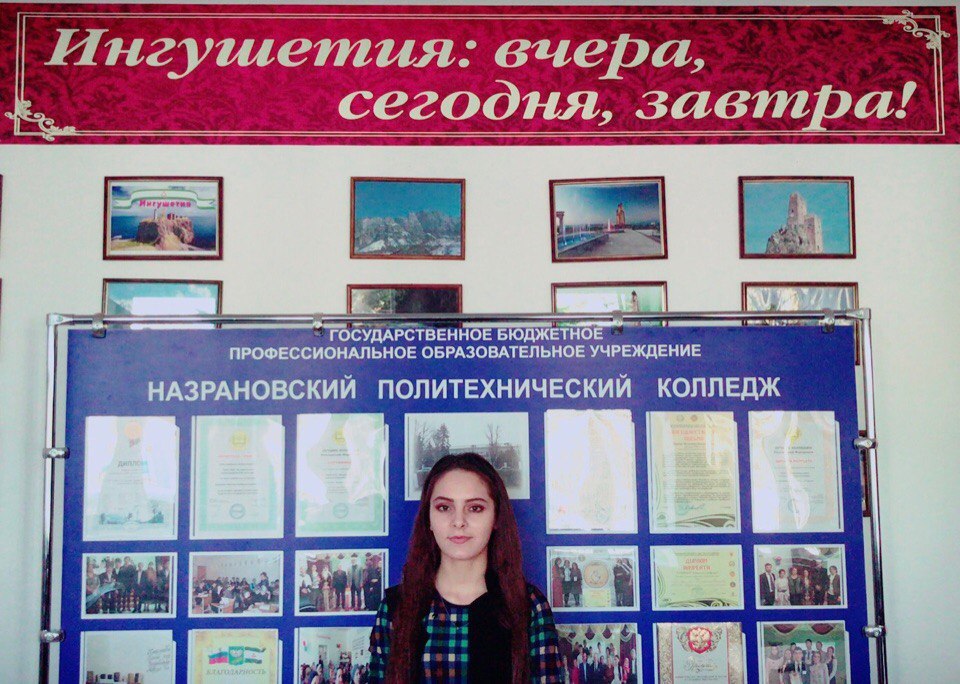 Основные положения предвыборной программы: Организация работы по выявлению и решению социально-бытовых проблем студентов;проведение анкетирования студентов, касающегося качества материально – технического и иного состояния  колледжа, с оглашением результатов опроса;развитие  проектной и иной деятельности;создание  образа Студсоветчика, корпоративного кодекса, создание и внедрение корпоративной атрибутики,  информационное освещение мероприятий колледжа.Страничка в социальной сети: https://vk.com/id336631378Гадиева Тамила  Магомедовна  - студентка 1 курса учебной группы № 111 специальность «Преподавание в начальных классах», за годы учебы в школе – ГБОУ «СОШ № 1 с.п. Кантышево» Назрановского района Республики Ингушетия  активно участвовала в школьном, районном этапах олимпиады по ингушскому языку и литературе, русскому языку и литературе.  Участвовала в республиканском творческом смотре «Созвездие». 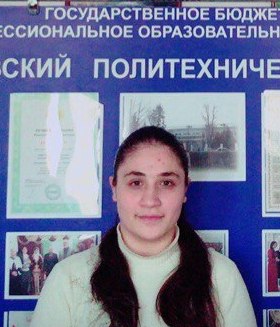 Основные положения программы: Модернизация работы по адаптации первокурсников,  помощь в организации и проведении учебных занятий по предметам образовательной программы в соответствии с запросами обучающихся;организация культурного досуга студентов: просмотр документальных, исторических фильмов в киноклубе «Стар». Организация досуга студентов и содействие проведению  культурно-массовых мероприятий.Страничка в социальной сети: https://m.vk.com/id329844428